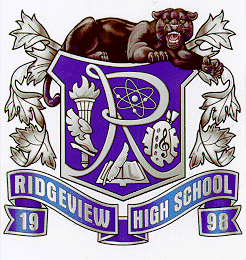           IB Academic Honesty PolicyRidgeview High School    		International Baccalaureate ProgramRidgeview High School promotes an environment of principled intellectual pursuit abiding by both the ethical standards and policies of the International Baccalaureate Organization and the Ridgeview High School Student Code of Conduct guidelines. The school community, comprised of parents, students, teachers and administration, all play an active role to ensure that academic honesty is maintained. These policies are openly discussed with all parties and posted conspicuously in individual classrooms and common areas throughout the school campus. Teachers openly communicate to students what constitutes honest and dishonest academic behavior. Teachers continually model the ethical standards that students are expected to follow. Teachers are attentive to behavior that violates academic honesty and are prepared to accurately and effectively communicate any concerns to students, parents and administration in a timely manner. The online program, Turnitin, is made available to all teachers and utilized so that students are comfortable with submitting individual work for evaluation through this program. The utilization of this program is to prevent and check for possible plagiarism.Students will hold themselves accountable and responsible for maintaining high ethical standards and honest behavior. Students will adhere to the policies of honesty set forth by the school, as stated in the student code of conduct handbook. This handbook is included in the student planner which is disseminated to each student at the beginning of the school year. This code of conduct is reviewed at the beginning of each year to ensure students are properly apprised of their academic expectations. The policies set forth by the International Baccalaureate Organization are posted and reviewed in each classroom at the beginning of each year. Administration will review the school’s code of conduct each year as stated and printed in the handbook each school year. Administration assists teachers in upholding the penalty for an academic honesty policy violations or suspected violations. Administration models ethical behavior and honors all academic honesty policies of the IBO and RHS. Parents will continue to stress the importance of ethical behavior to their students and hold students accountable to a high level of ethical academic practice. Parental notification is given in the event of a suspected academic malpractice. CheatingCheating constitutes a student’s dishonest behavior in several manners and is summarized, but not limited to, the examples listed below:Disruption of a testing environment by talking, asking for answers, looking at another student’s paper or using electronic devices or other printed materials forbidden in a testing environment.Copying another student’s work as a submission for a grade-applicable to all forms of graded work including, but not limited to, homework or notes. Using information such as notes, books or electronic devices to gain information pertaining to an assessment without authorized permission from the teacher or proctor.Use of any type of recording device or electronic device to send, receive or broadcast information pertaining to any form of assessment.Discussing testing material with other students or providing information contained in an assessment to other students in written, verbal or electronic form. Misrepresenting one’s self in order to take any form of assessment in place of another student. PlagiarismPlagiarism is defined as using another person’s thoughts, ideas or words as one’s own unique work. This may appear in many forms and includes, but is not limited to, using internet sources without appropriate citation, using any resource without accurately citing the originating source, passing off another person’s work as one’s own. Other Dishonest BehaviorOther types of dishonest behavior includes, but is not limited to, tampering with teacher materials such as testing documents or class room teacher resource materials, stealing test information from a teacher or other party and/or copying assessments with intent to distribute and/or share information with others.Conclusion of Academic Honesty PolicyIn order to maintain a high level of academic integrity Ridgeview High School will enforce the policy set forth in the student code of conduct handbook and the policies set forth by the International Baccalaureate Organization. The violation or violations of said policies will result in punishment as set forth and printed in the code of conduct handbook. Administration, involved teachers, parents and guidance counselor will all take part in exacting punishment that involves academic dishonesty. It is the intent and purpose to provide a credible and responsible learning environment for all students. Such an environment shall be conducive to student success and will foster respectful and honorable behavior that students will continue beyond their years at Ridgeview High School. 